E.BūmanisAmūras apgabalaadministratīvās 
rajonu kartes E.BūmanisAmūras apgabalaadministratīvās 
rajonu kartesunciema padomju sarakstiuz 19.05.1954  un 12.04.1958.Ķegumā, 2015                                                                                                               1
                      Vērtīgs pienesums deportāciju izpētē

      Ar gandarījumu varam teikt, ka aizvadītajos gados 1941. gada 14. jūnija un 1949.
 gada 25. marta deportāciju izpētē padarīts ir daudz. Jau  pagājušā  gadsimta deviņdes
-mito gadu vidū Latvijas Valsts arhīvs kopā ar Latvijas Republikas  Iekšlietu  ministri-
jas Nepamatoti represēto pilsoņu  reabilitācijas daļu sagatavoja un izdeva  „Represēto sarakstu”, kurā pirmo reizi tika sniegtas plašas un rūpīgi  pārbaudītas ziņas par visiem 
šajā  genocīda noziegumā  cietušajiem.  2001. gadā klajā nāca  Latvijas Valsts  arhīva darbinieku sagatavotā apjomīgā grāmata  „Aizvestie. 1941. gada 14. jūnijs”. Savukārt ziņas par 1949. gada 25. marta deportācijā cietušajiem  Latvijas iedzīvotājiem tika ap-kopotas  divās grāmatās  „Aizvestie. 1949. gada 25. marts”,  kuras izdotas 2007. gadā. Šajās grāmatās  publicēti  gan izsūtīto saraksti, gan zinātniskie pētījumi par  deportāci-
jām, daudzi dokumenti un kartes.
      Aizvadītajos gados publicēti arī daudzi atsevišķi raksti un izsūtīto atmiņas.
      Tagad šiem vērtīgajiem materiāliem pievienojas arī 1949. gada 25. martā no  Dau-gavpils apriņķa Rudzētu pagasta izsūtītā Edmunda Būmaņa sagatavotās Amūras, Oms-
kas un Tomskas apgabala administratīvās rajonu kartes. 
      Kad 1949. gada 25. marta  agrā rīta stundā daudzās latviešu zemnieku sētās  pēkšņi iebruka  bruņoti čekisti un zaldāti un  pavēlēja kravāt mantas prombraukšanai,  neviens 
no viņiem nezināja  par ko viņiem šāds nepelnīts sods, uz kurieni viņus aizvedīs  un uz 
cik ilgu laiku. Tikai pēc nedēļām ilgā ceļa  viņi saprata, ka ir nokļuvuši  Sibīrijā un Tā-lajos austrumos, kur viņiem, pēc sadalīšanas pa vietējiem kolhoziem un padomju saim-niecībām, paziņoja, ka viņi ar valdības lēmumu esot izsūtīti „uz mūžīgiem laikiem”.
      PSRS Ministru padomes  1949.gada 29.janvāra   pilnīgi slepenais lēmums  Nr.340-
138  par Baltijas iedzīvotāju deportāciju noteica,  ka pēc izsūtīšanas viņi ir  jānometina Jakutijas APSR,  Irkutskas,  Novosibirskas, Omskas,  Tomskas apgabalā, Habarovskas
 un Krasnojarskas novadā un  galvenokārt  jānodarbina  lauksaimniecības darbos,  mež-rūpniecības un zelta ieguves uzņēmumos. Tomēr nedaudz vēlāk no Jakutijas un  Haba-rovskas novada tika saņemtas atbildes, ka izsūtītos tur  lauksaimniecībā izmantot neva-
rot un ka viņus tur ievest iespējams tikai vasaras mēnešos ar navigācijas sākšanos. Tad
 par izsūtīto nometinājuma rezerves vietu tika ieteikts Altaja novads.
      Sākotnēji izsūtītos Latvijas iedzīvotājus bija paredzēts nometināt Omskas un Tom-
skas apgabalā,  bet nedaudz vēlāk tam tika pievienots arī  Amūras apgabals.  Jāatceras, 
ka  1941.gada  14.jūnijā  deportētie  Latvijas  iedzīvotāji  galvenokārt  tika  nometināti Krasnojarskas novadā un Novosibirskas apgabalā. Tagad šīs izsūtījuma vietas Amūras, Omskas  un Tomskas  apgabalā rūpīgi iezīmētas  Edmunda Būmaņa  sagatavotajās kar-
tēs.
      Var piekrist autora teiktajam, ka tās „varētu kalpot kā atbalsts atmiņas atsvaidzinā-šanai, toreizējo nometinājuma vietu identificēšanai un arī latviešu  kapu vietu  apzinā-
šanai izsūtījuma vietās”.
                                                                     Jānis Riekstiņš, vēsturnieks   2
            Aмурская область – изменения административного деления на 1.02.2011.                                             Ieliktnis I
             Amūras apgabala 
    administratīvais iedalījums
             uz 12.04.1958.
                                                          Satura rādītājs                                                                 34

     
                                         Autora priekšvārds                                                       5                 Vajadzību pievērsties to Sibīrijas apgabalu kartogrāfiskajai izpētei, uz kurieni 1949. gada 25. mar-   
          tā tika izsūtīti Latvijas iedzīvotāji, mani stiprināja bijušo izsūtīto ikgadējie salidojumi Ikšķilē. Uz šiem 
          salidojumiem pēdējos gados ierodās jaunākā sibīriešu paaudze, kas tur pavadījusi bērnību vai dzimusi      
          tur un maz atceras konkrētās savu un vecāku nometinājumu vietas. Daudzi no viņiem nezina     vai ne-
          atceras to ciema padomi, sādžu un saimniecību, kurā tie atradās. Tāpēc Amūras, Omskas un Tomskas 
          apgabalu rajonu administratīvās  kartes varētu  kalpot  kā atbalsts  atmiņas  atsvaidzināšanai, toreizējo 
          nometinājuma vietu identificēšanai un arī latviešu kapu vietu apzināšanai izsūtījuma vietās.
                 Pētījuma I daļa veltīta Amūras apgabalam.   
                 Amūras apgabala vēsture jāaplūko galvenokārt saistībā ar Blagoveščenskas pilsētas vēsturi.  Bla-   
          goveščenska ir Amūras apgabala administratīvais centrs. Atrodas uz Krievijas un  Ķīnas robežas.  Pil-
          sētas apbūve veidojusies gar Amūras un Zejas upju krastiem.  Pirmoreiz pirmatklājēja  Danilas Pojar-  
          kova vadītā krievu nodaļa šeit parādās 1644. gadā. 1653. gadā jauno zemju atklājējs Jerofejs Pavlovičs 
          Habarovs nolēma  šajā vietā uzcelt cietoksni. Taču pēc  Nerčinskas  līguma  parakstīšanas 1689. gadā 
          krieviem bija jāatstāj Amūras kreisais krasts.   Par Blagoveščenskas dibināšanas gadu jāuzskata 1856. 
          gads. Cara valdība,  lai nostiprinātu savas tiesības uz Amūras kreiso krastu, atsūtīja šurp militāro  vie-
          nību 500 kareivju sastāvā, kura nolīda teritoriju, sāka to apbūvēt un nometināja šeit pirmos 60  ieceļo-
          tājus no Aizbaikāla kazakiem. To uzdevums bija noturēties līdz pavasarim, kad ieradīsies nākamā ie-
          ceļotāju grupa 100 cilvēku sastāvā.
                 1858.  gadā  Ustj-Zejas staņicā  (Blagoveščenskā)  ieradās  ģenerālgubernators  N.Muravjovs  un
          uzsāka sarunas ar Ciņu impērijas pārstāvjiem. 1858.g 28.05. tika parakstīts Aigunas līgums par Amū-
          ras kreisā krasta  nodošanu  Krievijai.  Muravjovu par šo darbu  iecela grāfa kārtā,  pievienoja titulam 
          piedēkli „Amūras” un ar imperatora ukazu pasludināja Blagoveščenskas  pilsētas dibināšanu.
                 Šajā pat gadā  ar imperatora  Aleksandra II  rīkojumu  tika nodibināts  Amūras apgabals  ar admi-
          nistratīvo centru  Blagoveščensku.  Pilsēta kalpoja  par Krievijas priekšposteni  Amūras krastos valsts 
          tālo austrumu robežu aizsardzībai.
                 Turpmākā apgabala attīstība saistās ar strauji pieaugošo zelta ieguvi. Zemes kolonizācija pastipri-
         nās pēc 1861. gada reformas un strauji attīstās pēc Transsibīrijas dzelzceļa būves 19.gs. pēdējā desmit-
         gadē. Kolonizācija tiek virzīta tā sauktajā  „Amūras prērijā”  Zejas-Burejas līdzenumā no Zejas ietekas 
         līdz Hinganas upītei.  Strauji attīstās graudkopība.  Vidējā graudu raža šeit divkārt pārsniedz  Krievijas 
         centrālo guberņu  ražību.  Zemes ieguves problēmu nebija,  vienai  zemnieku dvēselei valdība piešķīra 
        15 desetinas zemes. Galvenā problēma zemniekiem iesākumā bija lauksaimniecības inventāra un darba 
        lopu trūkums.  Līdz I pasaules karam  izveidojas ļoti turīgas zemniecības slānis,  kas pamatā pārtika no 
        Krievijas Tālo Austrumu armijas apgādes ar lauksaimniecības produkciju. 
                 Apgabals bagāts ar derīgiem izrakteņiem. Bez zelta ieguves pamazām šeit  attīstās arī rūpniecība. 
                 1900. gadā izraisās ķīniešu un krievu konflikts saistībā ar bokseru sacelšanos Ķīnā, kura rezultātā 
         vietējais ķīniešu etnoss  tiek varmācīgi izraidīts  no teritorijas  pāri Amūrai un upē noslīkst lielākā daļa 
         vietējo ķīniešu.
                 Boļševiku  apvērsums  šeit notiek jau 1917. g.novembrī.  Taču drīz vien,  lai apsargātu dzelzceļu,       
         stacijas un citas būves no  boļševiku  uzbrukuma  un izlaupīšanas to savā  apsardzībā  pārņem japāņu     
         brigāde ģenerāļa Jamadas vadībā. 
                 1920. gadā japāņi  tiek padzīti  un apgabals  tiek iekļauts  Tālo Austrumu republikas sastāvā.  No          
         1922. līdz 1926. gadam  tā ir guberņa.  Kā Amūras apgabals tas nodibināts 1932 gadā  un tiek iekļauts   
         Habarovskas novada sastāvā,  bet par patstāvīgu apgabalu  to pasludina  1948. gadā. Tajā  izveidoti 23 
         rajoni.   Tie   ir:  Blagoveščenskas,   Burejas,    Dželtulakas,    Zavitinskas,   Zejas,   Zejas-Učuras, 
         Ivanovkas,  Kaganoviča,  Konstantinovkas,   Kuibiševas,  Kumaras,  Mazanovas,  Mihailovskas, 
         Ņukžas,  Svobodnija,  Selemdžinskas,  Seriševas,  Skovorodinas, Sovetskas, Tambovkas, Tigdas,  
         Hingano-Arharinskas un Šimanovskas rajoni.
                Apgabala kopējā platība –363 700 km2 šobrīd ar 864,5 tūkstošiem iedzīvotāju. Apgabala   austru-
         mu un ziemeļu daļa ir pārsvarā  kalnaina  1400-1600 m vjl. ar atsevišķām  virsotnēm 2300 m vjl.  Kli-
         mats ir  krasi kontinentāls  ar musonu iezīmēm.  Vidējais nokrišņu gada daudzums –550 mm gadā,  no 
         kuriem 70%  nolīst  vasaras  sezonā.  Gaisa temperatūras  ziemeļu rajonos  ziemās  saniedz –40ºC līdz 
         –50ºC, bet vasaras temperatūras +16 –+17ºC ar maksimumu +42ºC dienvidu rajonos.
                A.Čehovs, kurš apmeklēja šo novadu 1890. gadā rakstīja; „Arestēt šeit nav ko un izsūtīt nav kur. 
6
...  Pēdējais izsūtītais Amūrā elpo brīvāk nekā pirmais ģenerālis Krievijā.”   Tā varbūt  bija  Čehova laikos.   
 Bet boļševiku iekārta vispirms represēja brīvos zemes arājus iznīcinot tos kā kulakus  un  šķiras  ienaid-
 niekkus, pārējos ļaudis padarot par padomju plukatām,  kas pielūdza  Staļina tētiņu kā dievu un caru. Un 
 šis novads līdz ar citiem Sibīrijas novadiem Staļina impērijā kļuva par katorgas un  nometinājumu vietu.
        Mūsu interešu lokā ietilpst Amūras apgabala  administratīvais iedalījums   uz 1949. gada 25. martu.
 Latvijas iedzīvotājus  izvietoja gandrīz visos apgabala rajonos,  izņemot kalnainos Dželtulakas, Ņukžas, Zejas-Učuras, Hingano-Arharinskas un Selemdžinskas rajonus.  Šim momentam  visatbilstošākā  izrādī-
jās Amūras apgabala  administratīvi-teritoriālā iedalījuma karte uz 1954. gada 19.maiju. Pēc LVA ziņām 
kopumā šeit tika nometināti 5 475 cilvēki. Izsūtītie tika nodarbināti galvenokārt mežizstrādes darbos.
        1956.-1958.  gados  notika  izsūtīto  Latvijas iedzīvotāju masveida  atbrīvošana   no  komendatūras 
specrežīma uzskaites un tie atgriezās Latvijā.  Pa to laiku impērijā bija notikušas  pārmaiņas:  PSKP XX kongress ar  Staļina kulta atmaskošanu un antipartejiskās grupas atmaskošanu un krišanu nežēlastībā.
        Šīs pārmaiņas atspoguļojās arī administratīvajā iedalījumā. 1953 gadā likvidē Ņukžas rajonu, to pie-vieno Dželtulakas rajonam, kurš vēlāk nosaukts par Tindas rajonu. 1954 gadā likvidē Zejas-Učuras rajo-
nu, to pievieno Zejas rajonam, 1955. gadā likvidē Kumaras rajonu, to sadalot starp Svobodnijas un Šima-novskas rajoniem. 1957. Kaganoviča rajons tiek pārdēvēts par Oktjabrskas rajonu,  bet Kuibiševas rajons 
par Belogorskas rajonu.  Vienlaikus notiek  tā sauktā  uzņēmumu  un ciema padomju  „ukrupņeņije”  jeb, latviski precizejot, skaita samazināšana  un apvienošana.  Šo situāciju atspoguļo apgabala administratīvā iedalījuma karte uz 1958.12.04, kurā ietilpst 20 rajoni. Ar šo karti mērogā 1:40 000 000 iesākas krājums. Tikai žēl, ka šī karte neuzrāda lielāko daļu sādžu.  Tādēļ veidojot karšu komplektu devu rajonu kartes un ciemu sarakstus  situācijā  uz augstāk minētajiem datumiem.  Pie ciemu sarakstiem tāpat doti  komentāri 
par izmaiņām administratīvajā iedalījumā un par izsūtītajiem Latvijas iedzīvotājiem.  Ceru, ka tie var būt lasītājiem noderīgi, pētot nometinājumu vietas.
                
         Šobrīd Amūras apgabals ir Krievijas Federācijas subjekts, ietilpst  Tālo Austrumu  federālajā apga-
balā.  Robežo ar Sahas republiku (Jakutiju) ziemeļos, Habarovskas novadu austrumos, Ēbreju autonomo apgabalu  dienvidaustrumos,  Čitas apgabalu rietumos  un  Ķīnu dienvidos.  Administratīvais  iedalījums
kopš 1958. gada faktiski nav mainījies. Mainīti daži rajonu nosaukumi: Hingano-Arharinskas rajons pār-
dēvēts par  Arharinskas rajonu,  bet Sovetskas rajons par Romnas rajonu un  Tigdas rajons par Magdačas rajonu. Par šīm izmaiņām skatīt krājuma beigās lapu par Amūras apgabala administratīvi-teritoriālā ieda-lījuma izmaiņām.           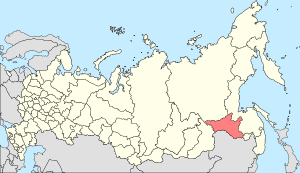      8       
      Сельсоветы Благовещенского района

Piezīmes: 
   1.Blagoveščenska ir Amūras apgabala administratīvais centrs, vienīgais Krievijas apgabala
 centrs uz ārējās robežas. Blagoveščenska dibināta 1856 gadā. Iedzīvotāju skaits 2010 gadā ap 
220 tūkstošiem cilvēku.
     Blagovešcenskai bija svarīga loma  Tālo Austrumu dzelzceļa sistēmā. Caur Blagoveščensku 
virzījās viss militārais transports, tāpat tā bija svarīgs padomju vergu tranzīta punkts, pa kuru 
tika nogādāts soda nometņu kontingents uz  Tālo Austrumu, Magadānas un Ziemeļu nometnēm. 
Arī pašā Blagoveščenskā bija vairākas soda nometnes. Ieslodzītie tika nodarbināti celtniecībā, 
dzelzceļu būvē. No šejienes ieslodzītos nosūtīja katorgas darbos gan uz zelta raktuvēm, gan 
meža iztrādes darbos.
    2. 1949. gada 25.marta izsūtīšanas akcijā Blagoveščenskas rajonā tika nometināti 166 Latvijas 
iedzīvotāji, galvenokārt no Rīgas –97 cilvēki un no Valmieras apriņķa –51 cilvēks.  9 cilvēki no 
izsūtītā skaita miruši tur izsūtījuma laikā.
    3. Izsūtītos rajona teritorijā nodarbināja lauksaimniecībā, bet pilsētā galvenokārt celtniecībā.
    4.Sīkāks ciemu padomju iedalījums publiskajā telpā nav piejams. 12       
                 Сельсоветы Бурейского района14               Сельсоветы Бурейского района
Piezīmes: 
      1.Burejas rajona teritorijā gar Burejas upi, atradās Bulžerdorlag  (Tālo Austrumu dzelzceļu)  
nometņu pārvalde. Pārvalde pati bija izvietota Izvestkovaja stacijā.             
      2.1949. gada 25.marta izsūtīšanas akcijā šeit tika nometināti 48 Latvijas iedzīvotāji,
galvenokārt no Valmieras apriņķa, no kuriem 9 miruši tur izsūtījuma laikā.
               16              
   Сельсоветы Джелтулакского района            Сельсоветы Джелтулакского района18 

 Hingano Arharinskas rajons  

Piezīmes:
         1. 25.03.1949. izsūtītie Latvijas iedzīvotāji arhīvu dokumentos šajā rajonā netiek fiksēti.
          2.Uz  19. V. 1954. Šajā rajonā ir 24 ciema padomes, bet, augstāk minētā apstākļa pēc, to
 saraksts šeit  netiek izvērsts.
          3.Vēlākos gados rajona nosaukums ir Arharinskas rajons20           Сельсоветы Ивановского района22

     Сельсоветы Ивановского района

Piezīmes:
         1.Saskaņa ar arhīvu dokumentiem uz šo  rajonu 1949. g. izsūtīja 277  Latvijas iedzīvotājus,
 pārsvarā no Rīgas pilsētas –252 cilvēkus. No tiem 15 miruši izsūtījuma laikā.
         2.Izsūtītie tika nodarbināti pārsvarā lauksaimniecībā.24  

          Сельсоветы Кaгановичевского района            Piezīme: rajons pārdēvēts par Oktjabrskas rajonu 10.08.1957.26
           Сельсоветы Октярьского района 
              (до 10.08.1957. Кагановичевского) 
  

 Piezīmes:
         1.Saskaņa ar arhīvu dokumentiem uz šo  rajonu 1949. g. izsūtīja 233  Latvijas iedzīvotājus, 
pārsvarā no Valmieras apriņķa –221 (no Bauņu pagasta –50, Jeru –47 uc.). 25 no izsūtītajiem  
palika Sibīrijas zemē.
         2. Izsūtīrtie tika nodarbināti lauksaimniecībā. 28

                    Сельсоветы Константиновского района30

             Сельсоветы Константиновского района


Piezīmes:
         1.Saskaņa ar arhīvu dokumentiem uz Konstantinovkas rajonu 1949. g.izsūtīja 111
  Latvijas iedzīvotājus, pārsvarā no Rīgas pilsētas –100  uc. No tiem izsūtījumā miruši 7 cilvēki.
         2.Izsūtītie pamatā bija nodarbināti lauksaimniecībā.     32     
                  Сельсоветы Куйбышевского района
Piezīmes:
     1.Kuibiševas rajons pārdēvēts par Belogorskas rajonu 10.08.1957.
     2. Saskaņā ar LVA ziņām uz šo rajonu  no Latvijas 25.03.1949 tika izsūtīti 959 cilvēki,
 pārsvarā no Valmieras apriņķa –573 cilvēki (no Rencēnu pagasta –86, Valmieras pag. –58,
 Burtnieku pagasta – 44 uc.), no Rīgas pilsētas –260 cilvēki, Limbažu apriņķa –112 cilvēki 
(Alojas pag. –64 uc.). 116 no izsūtītajiem miruši izsūtījuma vietā.
     3.Izsūtītie nodarbināti lauksaimniecībā.
34
                    Сельсоветы Белогорского района
                    (до 15.11.1957 Куйбышевского)              Piezīme: 1951.g. Belogorskā sāka celt ķieģeļu fabriku un 40 latviešu ģimenes no sūtīja uz turieni.    36
           Сельсоветы Кумарского района

         Piezīmes:    
           1.Kumaras rajons likvidēts 1955 gadā, tā ziemeļu daļa pievienota Šimanovskas rajonam,
    bet dievidu daļa pievienota Svobodnijas rajonam. 
           2. 25.03.1949. izsūtītie Latvijas iedzīvotāji arhīvu dokumentos šajā rajonā netiek 
    fiksēti. Tādēļ šajā krājumā uzrādam karti tikai uz 19.05.1954.
38               Сельсоветы Мазановского района40
           Сельсоветы Мазановского районаPiezīmes:
     1.Saskaņā ar LVA ziņām uz šo rajonu  no Latvijas 25.03.1949. tika izsūtīti 587 cilvēki. Pārsvarā 
no Madonas apriņķa –581 cilvēks ( no Vestienas  pagasta –89, Bērzaunes –87, Ļaudonas –69, 
Lazdonas –49, Mārcienas –54, Mētrienas –53, Sarkaņu –45, Kalsnavas 45  uc.).  No tiem izsūtījumā
miruši 71 cilvēks. 
     2.Izsūtītie šajā rajonā tika nodarbināti meža izstrādes darbos.                                            Mihailovkas rajons                                                                  
                                                            Administratīvā iedalījuma karte                         
                                                                            uz 19. V. 1954
                                                                           Mērogs 1:625000, 1 cm – 6,25 km42
                   Сельсоветы Михайловского района44
              Сельсоветы Михайловского районаPiezīmes:
     1.Saskaņā ar LVA ziņām uz šo rajonu  no Latvijas 25.03.1949. tika izsūtīti 80 cilvēki
 (39 no Limbažu un  40 no Valmieras  apriņķiem).  No tiem 10 miruši izsūtījumā.
     2. Izsūtītie bija nodarbināti galvernokārt lauksamniecībā.    
  
           Сельсоветы Нюкжинского района                 
                      
 
    


  Piezīmes:  
      1. 25.03.1949. izsūtītie Latvijas iedzīvotāji arhīvu dokumentos šajā rajonā netiek  fiksēti.              
      2. 24.11.1977 Ņukžas rajons tiek apvienots ar Dželtulakas rajonu. Jaunais rajons ir 
 nosaukts par Tindas rajonu ar administratīvo centru Tindas pilsēta. Šajā sakarā atsevišķi šī
 rajona karte netiek eksponēta.
       46

      Сельсоветы Селемджинского района

Piezīmes:    
       1.Rajonu DA virzienā šķērso Turanas kalnu grēda. Šajā rajonā attīstīta zelta ieguves 
rūpniecība, kurā par galveno darba spēku tolaik izmantoja ieslodzītos.
Galvenās zināmās nometņu pārvaldes  bija: Zlatoustovsklag, Ogodžalag, Sagurlag,Tokurlag.    
      2. 25.03.1949. izsūtītie Latvijas iedzīvotāji arhīvu dokumentos šajā rajonā netiek fiksēti. 
Tādēļ šeit eksponējam tikai  rajona karti uz 19.04.1954.
      3. Arī turpmāk rajona teritorija netiek mainīta.48   
       Сельсоветы Cерышевского района 50   
     Сельсоветы Cерышевского района   Piezīmes:
          1.Saskaņā ar LVA ziņām uz šo rajonu  no Latvijas 25.03.1949. tika izsūtīti 299 cilvēki
   (galvenokārt no Rīgas pilsētas –268 cilvēki uc. Latvijas apriņķiem). No tiem izsūtījumā 
   miruši 21 cilvēks.
          2.Serišervas rajonu varētu pieskaitīt pie t.s. Amūras prērijas rajoniem.  Izsūtītie šeit bija 
   nodarbināti galvenokārt lauksaumniecībā.52   
    Сельсоветы Cковородинского района
Сельсоветы Cковородинского района
Piezīmes:
          1.Saskaņā ar LVA ziņām uz šo rajonu  no Latvijas 25.03.1949. tika izsūtīti 37 cilvēki. Lielākā daļa vecāki par 60 gadiem. Miruši 3 cilvēki.

54
      Сельсоветы Cовeтского района56

       Сельсоветы Cовeтского района

   Piezīmes:
        1.Saskaņā ar LVA ziņām uz šo rajonu  no Latvijas 25.03.1949. tika izsūtīti 120 cilvēki
   (galvenokārt no Valmieras apr. -86 cilvēki, no Limbažu – 34 cilvēki). No tiem izsūtījumā 
   miruši 22 cilvēki.
        2.Izsūtītie nodarbināti galvenokārt mežistrādes darbos.58

     Сельсоветы Cвободненского района   60 
     Сельсоветы Cвободненского района
        Piezīmes:
          1.Saskaņā ar LVA ziņām uz šo rajonu  no Latvijas 25.03.1949. tika izsūtīti 414 cilvēki
   (no Madonas apriņķa –412 (t. sk. no Praulienas pagasta –76, Sāvienas –55, Lubejas –52 
   Viesienas –54 uc.). Izsūtījumā miruši 57 cilvēki.
          2.Izsūtītie nodarbināti rajona D daļā lauksaimniecībā, ZA daļā – mežsaimniecībā.
          3.Svobodnijas pilsētā bija izvietots BAM lags –BAM celtniecības lāģerru pārvalde, kas 
veica dzelzceļa būvi no Taišetas līdz Vaņino ostai. Pašā Svobodnijā  bija nometnes, kurās
 vergoja arī notiesātie no Latvijas.
         4. Rajonam 1957 g. pievienota Kumaras rajona Z daļa.62
       
        Сельсоветы Шимановского района64     Сельсоветы Шимановского районаPiezīmes:
         1.Šimanovskas rajons ir paplašināts 1955.g., tam pievienojot Kumaras rajona Z daļu.
          2.Saskaņā ar LVA ziņām uz šo rajonu  no Latvijas 25.03.1949. tika izsūtīti 433 cilvēki
   (no Madonas apriņķa –331 (t. sk. no Ļaudonas pagasta –71, Kusas –57, Grostonas –52),
   Valmieras apriņķa –73 uc.
          3.Izsūtītie nodarbināti pārsvarā mežizstrādes darbos.66
           Сельсоветы Тамбовского района68

          Сельсоветы Тамбовского районаPiezīmes:
     1. Saskaņā ar LVA ziņām uz šo rajonu  no Latvijas 25.03.1949. tika izsūtīti 208 cilvēki
 (Pārsvarā no Rīgas –186 cilvēki uc.). Izsūtījumā miruši 18 cilvēki.
     2.Izsūtītie šeit bija nodarbināti galvenokārt lauksaimniecībā.

70      
          Сельсоветы Тыгдинского района72

           Сельсоветы Тыгдинского района

Piezīmes:
       1.Saskaņā ar LVA ziņām uz šo rajonu  no Latvijas 25.03.1949. tika izsūtīti  967 cilvēki 
pārsvarā no Gulbenes apriņķa –450 cilvēki (t.sk. no Lubānas pagasta –125, Dzelzavas –79, 
Kraukļu –72, Cesvaines –65, Virānes –547 uc.),  no Alūksnes apriņķa –325 cilvēki (t.sk. no 
Lejasciema pagasta –110, Mālupes –55 uc.),  no Madonas apriņķa –172 cilvēki (t.sk. no 
Liezeres pagasta –71, Meirānu –54 uc.). Izsūtījumā miruši 141 cilvēks.
      2.Izsūtītie nodarbināti galvenokārt mežizstrādes darbos.
      3. Magdači bija izvietots Gulaga nometne
      4.Vēlākos gados šis rajons pārdēvēts par Magdačas rajonu.
74

           Сельсоветы Завитинского района76
           Сельсоветы Завитинского района

Piezīmes:
      1.Saskaņā ar LVA ziņām uz šo rajonu  no Latvijas 25.03.1949. tika izsūtīti 157 cilvēki 
(зārsvarā no Valmieras apriņķa –153 uc.). Izsūtījumā miruši 21 cilvēks.
      2.Izsūtītie nodarbināti galvenokārt lauksaimniecībā.78
          Сельсоветы Зейского района
 Piezīmes:
     1.Saskaņā ar LVA ziņām uz šo rajonu  no Latvijas 25.03.1949. tika izsūtīti 446 cilvēki, pārsvarā no Gulbenes apriņķa (t.sk. no Cesvaines pagasta –66 cilvēki, Karzdabas -59,virānes -40 uc.), no Madonas rapriņķa – 172 cilvēi (t.sk. Mēdzulas pag. –83 cilvēi, no Liezeres pag. –68 uc.) un c.apriņķiem. Izsūtījumā miruši 54 cilvēkiю
     2.Izsūtītie nodarbināti galvenokārt mežsaimniecībā. Viena daļa bija nodarbināta lauksaimniecībā.
     3.12.04.1958. Zejas rajons apvienots ar Zejas–Učuras rajonu zem nosaukuma Zejas rajons.
     4. 25.03.1949. izsūtītie Latvijas iedzīvotāji arhīvu dokumentos Zejas-Učuras rajonā nav
     konstatēti. 
     5.Pārskatamības dēļ tiek dota Zejas rajona karte uz 19.04.1954 gadu.
      
                                                                                                                                                                                                          79
                               Сельсоветы Зейско-учурского  района
               Piezīme: Ar * atzīmētās ciema padomes atrodas bijušajā Zejas –Učuras rajona teritorijā                                  Tabula atsevišķā failā                                                                                                                                       81                          
               Pēcvārda vietā

           Zināmu interesi var izraisīt arī ziņas par Latvijas dz. stacijās formējamajiem ešeloniem un kur šajos ešelonos aizvestie nokļuva tālāk.
          Tā Madonā ešelonā Nr. 97 320 tika ievietoti 1334 cilvēki, izbrauca  26. martā, ieradās gala stacijā Mihailočesnokovskā 18. aprīlī;
          Gulbenē ešelonā Nr. 97321 ievietoti 1346 cilvēki, izbrauca  26. martā, ieradās gala stacijā Tigda 17. aprīlī;
          Valmierā ešelonā Nr. 97325 ievietoti 1490 cilvēki, izbrauca  25. martā, ieradās gala stacijā Bureja  19.aprīlī;
         Ropažos ešelonā Nr.97329 ievietoti 1352 cilvēki, izbrauca ieradās gala stacijās Sivaki, Sredņebelaja  16.aprīlī.
 Pētījumi parāda, ka izsūtītie pa ceļam tika izsēdināti arī citās stacijās.
 Kuros rajonos konkrēti bija izvietoti izsūtītie tuvāk redzams pievienotajā tabulā.
     
      82
 
                                         Izmantoto avotu saraksts

               Aмурская область.  Главное управление геодезии и картографии МВД СССР. 
               Москва 1954г
               Aмурская область.  Главное управление геодезии и картографии МВД СССР. 
               Москва 1958г.
               Represēto saraksts. „Latvijas arhīvi” pielikums. 1/95, Rīgā.
               Represēto saraksts. „Latvijas arhīvi” pielikums. 2/95, Rīgā.
               Represēto saraksts. „Latvijas arhīvi” pielikums. 3/95, Rīgā.
               Represēto saraksts. „Latvijas arhīvi” pielikums. 4/95, Rīgā.
               Aizvestie. 1949. gada 25. marts. Latvijas Valsts arhīvs. Rīgā. 2007
               Амурская область. Википедия.
               Амурская область. БСЭ –Яндекс. Словари.
               Амурская область и его соседи. Карта Амурской области.
               Энциклопедический словарь Брокгауза и Ефрона. Петербург, 1890—1907.
               E.Būmaņa personīgais arhīvs.Название района 
на  19. 05. 1954.Название района 
на  12. 04.1958.Название района 
на  23. 11. 1983.Центр района1БлаговещенскийБлаговещенскийБлаговещенскийг. Благовещенск2БурейскийБурейскийБурейскийрп  Бурея
3ДжелтулакскийДжелтулакский 
 В 1953 объединен с Нюкжинским.
B 1977.переимено-ван в Тындинский 

г Тында4ЗавитинскийЗавитинскийЗавитинский
г  Завитинск5ЗейскийВ 1953 Зейский  р-он  объединен с Зейско-Учурским райономЗейский   г Зея6Зейско-Учурскийобъединен с Зейским районом_с Бамнак7ИвановскийИвановскийИвановскийс Ивановка8Кагановический10.08.1957 переиме-нован на Октябрский Октябрскийс Екатеринославка9КонстантиновскийКонстантиновскийКонстантиновскийс Константиновка10Куйбышевский 15.11.1957 переимено-ван на БелогорскийБелогорскийг Белогорск11КумарскийПрисоединен к Свободненскому и Шимановскому районамПрисоединен к Свободненскому и Шимановскому районамс  Кумара12МазановскийМазановскийМазановскийс  Ново-Киевка 
13МихайловскийМихайловскийМихайловскийс Поярково14НюкжинскийВ 1953 присоединен к ДжелтулакскомуТындинский
г  Тында15СвободненскийСвободненскийСвободненскийг  Свободный16СелемджинскийСелемджинскийСелемджинскийпгт  Экичман17СерышевскийСерышевскийСерышевскийпгт  Серышево18СковородинскийСковородинскийСковородинскийг  Сковородино19СоветскийСоветскийPомненскийс   Ромны20ТамбовскийТамбовскийТамбовскийс  Тамбовка21ТыгдинскийТыгдинскийМагдачинский
пгт  Магдачи22Хингано-АрхаринскийХингано-АрхаринскийАрхаринский (переименован в 1964 г)пгт Архара23Шимановский	ШимановскийШимановскийг  ШимановскNr.kartēRajona nosaukums1Belogorskas 2Blagoveščenskas3Burejas4Dželtulakas5Zavitinskas6Zejas7Ivanovkas8Konstantinovkas9Mazanovas10Mihailovskas11Oktjabrskas12Svobodnijas13Selemdžinskas14Seriševas15Skovorodinas16Sovetskas17Tambovkas18Tigdas19Hingano- Arharinskas20ŠimanovskasJ.Riekstiņš    Vērtīgs pienesums deportāciju izpētē.3Amūras apgabals – rajonu administratīvā dalījuma izmaiņas līdz 1.02.2015.4Amūras apgabala administratīvā iedalījuma karte uz 12.IV.1958 V I ieliktnisSatura rādītājs5-6 Autora priekšvārds7Blagoveščenskas rajona administratīvā iedalījuma karte uz 19.V.19549 Blagoveščenskas rajona ciemu saraksts uz 19.V.195410 Blagoveščenskas rajona administratīvā iedalījuma karte uz 12.IV.195811 Blagoveščenskas rajona ciemu saraksts uz 12.IV.195812 Burejas rajona administratīvā iedalījuma karte uz 19.V.195413 Burejas rajona ciemu saraksts uz 19.V.195414 Burejas rajona administratīvā iedalījuma karte uz 12.IV.195815Burejas rajona ciemu saraksts uz 12.IV.195816Dželtulakas rajona administratīvā iedalījuma karte uz 19.V.195417Dželtulakas rajona ciemu saraksts uz 19.V.1954 un uz 12.IV.195818Hingano-Arharinskas rajona administratīvā iedalījuma karte uz 19.V.195419Komentāri Hingano-Arharinskas rajona administratīvajai iedalījuma kartei20Ivanovkas rajona administratīvā iedalījuma karte uz 19.V.195421Ivanovkas rajona ciemu saraksts uz 19.V.195422Ivanovkas rajona administratīvā iedalījuma karte uz 12.IV.195823Ivanovkas rajona ciemu saraksts uz 12.IV.195824Kaganoviča rajona administratīvā iedalījuma karte uz 19.V.195425Kaganoviča rajona ciemu saraksts uz 19.V.195426Oktjabrskas (bij.Kaganoviča) rajona admin. iedalījuma karte uz 12.IV.195827Oktjabrskas (bij.Kaganoviča) rajona ciemu saraksts uz 12.IV.195828Konstantinovkas rajona administratīvā iedalījuma karte uz 19.V.195429Konstantinovkas rajona ciemu saraksts uz 19.V.195430Konstantinovkas rajona administratīvā iedalījuma karte uz 12.IV.195831Konstantinovkas rajona ciemu saraksts uz 12.IV.195832Kuibiševas rajona administratīvā iedalījuma karte uz 19.V.195433Kuibiševas rajona ciemu saraksts uz 19.V.195434Belogorsks rajona administratīvā iedalījuma karte uz 12.IV.195835Belogorskas rajona ciemu saraksts uz 12.IV.195836Kumaras rajona administratīvā iedalījuma karte uz 19.V.195437Kumaras rajona ciemu saraksts uz 19.V.195438Mazanovas rajona administratīvā iedalījuma karte uz 19.V.195439Mazanovas rajona ciemu saraksts uz 19.V.195440Mazanovas rajona administratīvā iedalījuma karte uz 12.IV.195841Mazanovas rajona ciemu saraksts uz 12.IV.195842Mihailovkas rajona administratīvā iedalījuma karte uz 19.V.195443Mihailovkas rajona ciemu saraksts uz 19.V.195444Mihailovkas rajona administratīvā iedalījuma karte uz 12.IV.195845Mihailovkas rajona ciemu saraksts uz 12.IV.1958. 
Ņukžas rajona ciemu saraksts uz 19.V.195446Selemdžinskas rajona administratīvā iedalījuma karte uz 19.V.195447Selemdžinskas  rajona ciemu saraksts uz 19.V.195448Seriševas rajona administratīvā iedalījuma karte uz 19.V.195449Seriševas rajona ciemu saraksts uz 19.V.195450Seriševas rajona administratīvā iedalījuma karte uz 12.IV.195851Seriševas rajona ciemu saraksts uz 12.IV.195852Skovorodinas rajona administratīvā iedalījuma karte uz 19.V.195453Skovorodinas rajona ciemu saraksts uz 19.V.1954 un uz 12.IV.195854Sovetskas rajona administratīvā iedalījuma karte uz 19.V.195455Sovetskas  rajona ciemu saraksts uz 19.V.195456Sovetskas  rajona administratīvā iedalījuma karte uz 12.IV.195857Sovetskas  rajona ciemu saraksts uz 12.IV.195858Svobodnijas rajona administratīvā iedalījuma karte uz 19.V.195459Svobodnijas   rajona ciemu saraksts uz 19.V.195460Svobodnijas   rajona administratīvā iedalījuma karte uz 12.IV.195861Svobodnijas  rajona ciemu saraksts uz 12.IV.195862Šimanovskas rajona administratīvā iedalījuma karte uz 19.V.195463Šimanovskas    rajona ciemu saraksts uz 19.V.195464Šimanovskas    rajona administratīvā iedalījuma karte uz 12.IV.195865Šimanovskas   rajona ciemu saraksts uz 12.IV.195866Tambovkas rajona administratīvā iedalījuma karte uz 19.V.195467Tambovkas   rajona ciemu saraksts uz 19.V.195468Tambovkas   rajona administratīvā iedalījuma karte uz 12.IV.195869Tambovkas   rajona ciemu saraksts uz 12.IV.195870Tigdas rajona administratīvā iedalījuma karte uz 19.V.195471Tigdas   rajona ciemu saraksts uz 19.V.195472Tigdas   rajona administratīvā iedalījuma karte uz 12.IV.195873Tigdas   rajona ciemu saraksts uz 12.IV.195874Zavitinskas rajona administratīvā iedalījuma karte uz 19.V.195475Zavitinskas    rajona ciemu saraksts uz 19.V.195476Zavitinskas    rajona administratīvā iedalījuma karte uz 12.IV.195877Zavitinskas    rajona ciemu saraksts uz 12.IV.195878Zejas rajona administratīvā iedalījuma karte uz 19.V.195479Zejas rajona ciemu saraksts uz 19.V.195480Zejas-Učuras rajona ciemu saraksts uz 12.IV.195881Uz Amūras apgabalu no Latvijas izsūtīto iedzīvotāju kopsavilkuma tabula82Pēcvārda vietā83Izmantoto avotu saraksts84                                                                                    
                                               Blagoveščenskas rajons                                           Administratīvā  iedalījuma karte                                                                                                  
                                                                               uz 19. 05. 1954
                                                            Mērogs 1:625 000,        1 cm – 6,25 km           На 19.05.1954. года   (17 сельсоветов)            На 19.05.1954. года   (17 сельсоветов)            На 19.05.1954. года   (17 сельсоветов) Центры сeльсоветовCiemi latviešu valodāCiemi latviešu valodā                         Г.Благовещенск центр  Амурской области                         Г.Благовещенск центр  Амурской области                         Г.Благовещенск центр  Амурской области                         Г.Благовещенск центр  Амурской области
1АстрахановкаАстрахановкаAstrahanovka2БелогорьеБелогорьеBtelogorje3БибиковоБибиковоBibikovo4БудундаБудундаBudunda5ГрязнушкаГрязнушкаGrjaznuška6Вeрхне-БлаговещенскоеВeрхне-БлаговещенскоеVerhne-Blagoveščenskoje7ВолковоВолковоVolkovo8ЕгорьевкаЕгорьевкаJegorjevka9ИгнатьевкаИгнатьевкаIgnatjevka10КаникурганКаникурганKanikurgana11МарковоМарковоMarkovo12МихайловкаМихайловкаMihailovka13НатальиноНатальиноNataļjino14Ново-ПетровкаНово-ПетровкаNovo-Pokrovka15ПрядчиноПрядчиноPrjadčino16РовныйРовныйRovnija17СергеевкаСергеевкаSergejevka                                              Blagoveščenskas rajons                                           Administratīvā  iedalījuma karte                                                                                                  
                                                                               uz 12. 04. 1958
                                                            Mērogs 1:625 000,        1 cm – 6,25 km                                              Blagoveščenskas rajons                                           Administratīvā  iedalījuma karte                                                                                                  
                                                                               uz 12. 04. 1958
                                                            Mērogs 1:625 000,        1 cm – 6,25 km                                              Blagoveščenskas rajons                                           Administratīvā  iedalījuma karte                                                                                                  
                                                                               uz 12. 04. 1958
                                                            Mērogs 1:625 000,        1 cm – 6,25 km                                              Blagoveščenskas rajons                                           Administratīvā  iedalījuma karte                                                                                                  
                                                                               uz 12. 04. 1958
                                                            Mērogs 1:625 000,        1 cm – 6,25 km                                              Blagoveščenskas rajons                                           Administratīvā  iedalījuma karte                                                                                                  
                                                                               uz 12. 04. 1958
                                                            Mērogs 1:625 000,        1 cm – 6,25 km10                                  
                       Сельсоветы Благовещенского района
                                        На 12.04.1958. года   (17 сельсоветов)
10                                  
                       Сельсоветы Благовещенского района
                                        На 12.04.1958. года   (17 сельсоветов)
10                                  
                       Сельсоветы Благовещенского района
                                        На 12.04.1958. года   (17 сельсоветов)
10                                  
                       Сельсоветы Благовещенского района
                                        На 12.04.1958. года   (17 сельсоветов)
Центры сeльсоветовЦентры сeльсоветов      Ciemi latviešu valodā      Ciemi latviešu valodāГ.Благовещенск центр  Амурской областиГ.Благовещенск центр  Амурской областиГ.Благовещенск центр  Амурской областиГ.Благовещенск центр  Амурской области1АстрахановкаАстрахановкаAstrahanovka2БелогорьеБелогорьеBelogorje3БудундаБудундаBudunda4Верхне-БлаговещенскаВерхне-БлаговещенскаVerhne-Blagoveščenska5ВолковоВолковоVolkovo6ЕгорьевкаЕгорьевкаJegorjevka7Кани-КурганКани-КурганKani-Kurgan8МарковоМарковоMarkovo9МихайловкаМихайловкаMihailovka10ПрядчиноПрядчиноPrjadčino11СергеевкаСергеевкаSergejevka                                           Burejas rajons                                           Administratīvā  iedalījuma karte                                                                                                  
                                                                               uz 19. V. 1954
                                                              Mērogs 1:750 000,        1 cm – 7,5 km            На 19.05.1954. года   (18 сельсоветов)             На 19.05.1954. года   (18 сельсоветов)             На 19.05.1954. года   (18 сельсоветов)             На 19.05.1954. года   (18 сельсоветов) Центры сeльсоветовЦентры сeльсоветовCiemi latviešu valodāCiemi latviešu valodā              пгт Бурея центр Бурейского района              пгт Бурея центр Бурейского района              пгт Бурея центр Бурейского района              пгт Бурея центр Бурейского района
1БуреяБуреяBureja2БахаревоБахаревоBaharevo3ГуликовкаГуликовкаGulikovka4ДолдыканДолдыканDoldikana5ДомиканДомиканDomikana6КазановкаКазановкаKazanovka7КаменкаКаменкаKamenka8Кивда-ТюканКивда-ТюканKivda-Tjukana9КуликовкаКуликовкаKulikovka10НовоспасскоеНовоспасскоеNovospasskoje11ПетропавловкаПетропавловкаPetropavlovka12ПайканПайканPaikana13РодионовкаРодионовкаRodionovka14СвободноеСвободноеSvobodnoje15СeменовкаСeменовкаSemmjonovka16Усть-КивдаУсть-КивдаUstj-Kivda17ЧерниговкаЧерниговкаČernigovka18ЯрославкаЯрославкаJaroslavka                                           Burejas rajons                                           Administratīvā  iedalījuma karte                                                                                                  
                                                                               uz 12. IV. 1958
                                                              Mērogs 1:850 000,        1 cm – 8,5 km                  На 12. 04. 1958. года   (16 сельсоветов)                   На 12. 04. 1958. года   (16 сельсоветов)                   На 12. 04. 1958. года   (16 сельсоветов)                   На 12. 04. 1958. года   (16 сельсоветов) Центры сeльсоветовЦентры сeльсоветовCiemi latviešu valodāCiemi latviešu valodā              Пгт. Бурея центр Бурейского района              Пгт. Бурея центр Бурейского района              Пгт. Бурея центр Бурейского района              Пгт. Бурея центр Бурейского района
1БахаревоБахаревоBaharevo2ГуликовкаГуликовкаGulikovka3ДолдыканДолдыканDoldikana4ДомиканДомиканDomikana5КазановкаКазановкаKazanovka6Кивдo-ТюканКивдo-ТюканKivdo-Tjukana7КулустайКулустайKulustaja8МалиновкаМалиновкаMaļinovka9НовоспасскНовоспасскNovospasskа10ПетропавловкаПетропавловкаPetropavlovka11РодионовкаРодионовкаRodionovka12СеменовкаСеменовкаSemmjonovka13СвободноеСвободноеSvobodnoje14Усть-КивдаУсть-КивдаUstj-Kivda15ЧеугдаЧеугдаČeugda16ЧерниговкаЧерниговкаČernihovka                        Dželtulakas rajons                                           Administratīvā  iedalījuma karte                                                                                                  
                                                                               uz 19. V. 1954
                                                             Mērogs1:1250 000,        1 cm – 12,5 kmНа 12.04.1958. года   (4 сельсовета)На 12.04.1958. года   (4 сельсовета)На 12.04.1958. года   (4 сельсовета)На 12.04.1958. года   (4 сельсовета)Центры сeльсоветовЦентры сeльсоветовCiemi latviešu valodāCiemi latviešu valodāпгт Тындинский центр Джелтeлакского районапгт Тындинский центр Джелтeлакского районапгт Тындинский центр Джелтeлакского районапгт Тындинский центр Джелтeлакского района1ПервомайскийПервомайскийPervomaiskij2Усть-НюкжаУсть-НюкжаUstj-Ņurža3Усть-УркимаУсть-УркимаUstj-Urkima4УрканУрканUrkana                         Hingano Arharinskas rajons                                         Administratīvā  iedalījuma karte                                                                                                  
                                                                             uz 19. V. 1954
                                                         Mērogs 1:880 000,        1 cm – 8,8 km                                    Ivanovkas rajons                                           Administratīvā  iedalījuma karte                                                                                                  
                                                                               uz 19.IV. 1954
                                                                Mērogs 1:625 000,        1 cm – 6,25 km                      На 19. 05. 1954. года   (23 сельсовета)                       На 19. 05. 1954. года   (23 сельсовета)                       На 19. 05. 1954. года   (23 сельсовета)                       На 19. 05. 1954. года   (23 сельсовета) Центры сeльсоветовЦентры сeльсоветовCiemi latviešu valodāCiemi latviešu valodā               село Ивановка центр Ивановского района               село Ивановка центр Ивановского района               село Ивановка центр Ивановского района               село Ивановка центр Ивановского района1ИвановкаИвановкаIvanovka2АндреевкаАндреевкаAndrejevka3АнновкаАнновкаAnnovka4БерезовкаБерезовкаBerjozovka5БогородскоеБогородскоеBogorodskoje6БогословкаБогословкаBogoslovka7БольшеозеркаБольшеозеркаBoļšeozerka8ВознесеновкаВознесеновкаVozņesenovka9ДмитриевкаДмитриевкаDmitrijevka10ЕрковцыЕрковцыJerkovci11КонстантиноградовкаКонстантиноградовкаKonstantinogradovka12ЛуговоеЛуговоеLugovoje13НиколаевкаНиколаевкаNikolajevka14Ново-АлексеевкаНово-АлексеевкаNovo-Aleksejevka15НовопокровкаНовопокровкаNovopokrovka16ПетропавловкаПетропавловкаPetropavlovka17СадовоеСадовоеSadovoje18СемиозеркаСемиозеркаSemiozerka19Средне-БелаяСредне-БелаяSredne-Belaja20Средне-БелоеСредне-БелоеSredņe-Beloje21ТроицкоеТроицкоеTroickoje22ЧеремховоЧеремховоČeremhovo23ЧеркасовоЧеркасовоČerkasovo                                    Ivanovkas rajons                                           Administratīvā  iedalījuma karte                                                                                                  
                                                                               uz 12. IV. 1958
                                                                Mērogs 1:625 000,        1 cm – 6,25 km           На 12. 04. 1958. года   (14 сельсоветов)            На 12. 04. 1958. года   (14 сельсоветов)            На 12. 04. 1958. года   (14 сельсоветов)            На 12. 04. 1958. года   (14 сельсоветов) Центры сeльсоветовЦентры сeльсоветовCiemi latviešu valodāCiemi latviešu valodā               село Ивановка центр Ивановского района               село Ивановка центр Ивановского района               село Ивановка центр Ивановского района               село Ивановка центр Ивановского района1ИвановкаИвановкаIvanovka2АндреевкаАндреевкаAndrejevka3БерезовкаБерезовкаBerjozovka4БольшеозеркаБольшеозеркаBoļšeozerka5ЕрковцыЕрковцыJerkovci6КонстантиноградовкаКонстантиноградовкаKonstantinogradovka7НовоалексеевкаНовоалексеевкаNovoaleksejevka8НовопокровкаНовопокровкаNovopokrovka9ПетропавловкаПетропавловкаPetropavlovka10Садовое Садовое Sadovoje11СемиозеркаСемиозеркаSemiozerka12Средне-БелаяСредне-БелаяSredne-Belaja13ТроицкоеТроицкоеTroickoje14ЧеремховоЧеремховоČeremhovo                           Kaganoviča rajons                                           Administratīvā  iedalījuma karte                                                                                                  
                                                                               uz 19. V. 1954
                                                                Mērogs 1:625 000,        1 cm – 6,25 km                    На 19.05.1954. года   (27 сельсоветов)                     На 19.05.1954. года   (27 сельсоветов) Центры ceльсоветов   Ciemi latviešu valodā                          Oktjabrskas rajons                              (bijušais Kaganoviča)                                           Administratīvā  iedalījuma karte                                                                                                  
                                                                               uz 12. IV. 1958
                                                               Mērogs 1:625 000,       1 cm – 6,25 km                      На 12. 04. 1958. года   (16 сельсоветов)                       На 12. 04. 1958. года   (16 сельсоветов)                       На 12. 04. 1958. года   (16 сельсоветов)                       На 12. 04. 1958. года   (16 сельсоветов) Центры сeльсоветовЦентры сeльсоветов  Ciemi latviešu valodā  Ciemi latviešu valodā   Село Екатеринославка центр Октярьского района   Село Екатеринославка центр Октярьского района   Село Екатеринославка центр Октярьского района   Село Екатеринославка центр Октярьского района1ЕкатеринославкаЕкатеринославкаJekaterinoslavka2БорисоглебкаБорисоглебкаBorisogļebka3ГригорьевкаГригорьевкаGrigorjevka4КлимовкаКлимовкаKļimovka5КоролиКоролиKoroļi6МаксимовкаМаксимовкаMaksimovka7Николо-АлександровкаНиколо-АлександровкаNikolo-Aleksandrovka8НовомиихайловкаНовомиихайловкаNovomihailovka9ПаниноПаниноPanino10ПереясловкаПереясловкаPerejaslоvka11Песчано-ОзерскоеПесчано-ОзерскоеPesčano-Ozerskoje12ПокровкаПокровкаPokrovka13РоманоккаРоманоккаRomanovka14Сергеево-ФедоровкаСергеево-ФедоровкаSergejevo-Fjodorovka15СмелоеСмелоеSmeloje16Ясная ПолянаЯсная ПолянаJasnaja Poļana                          Konstatinovkas rajons                                            Administratīvā  iedalījuma karte                                                                                                  
                                                                               uz 19. V. 1954
                                                               Mērogs 1:625 000,        1 cm – 6,25 km                   На 19.05.1954. года   (14 сельсоветов)                    На 19.05.1954. года   (14 сельсоветов)                    На 19.05.1954. года   (14 сельсоветов)                    На 19.05.1954. года   (14 сельсоветов) Центры сeльсоветовЦентры сeльсоветов   Ciemi latviešu valodā   Ciemi latviešu valodā   Поселок Константиновка центр Константиновского района   Поселок Константиновка центр Константиновского района   Поселок Константиновка центр Константиновского района   Поселок Константиновка центр Константиновского района1КонстантиновкаКонстантиновкаKonstantinovka2Верхне-ПолтавкаВерхне-ПолтавкаVerhņe-Poltavka3Верх.УртуйВерх.УртуйVerhne-Urtuja4ЗеньковкаЗеньковкаZeņkovka5ЗолотоножкаЗолотоножкаZolotonožka6КлючиКлючиKļuči7КрестовоздвиженкаКрестовоздвиженкаKrestovozdviženka8КоврижкаКоврижкаKovrižka9Нижне-ПолтавкаНижне-ПолтавкаŅižņe-Poltavka10Ново-ПетровкаНово-ПетровкаNovo-Petrovka11Ново-ТроицкоеНово-ТроицкоеNovo-Troickoje12ОрловкаОрловкаOrlovka13ПереселенческоеПереселенческоеPereseļenčeskoje14СемидомкаСемидомкаSemidomka                          Konstatinovkas rajons                                             Administratīvā  iedalījuma karte                                                                                                  
                                                                                  uz 12. IV. 1958
                                                               Mērogs 1:625 000,        1 cm – 6,25 km           На 21. 04. 1958 года   (13 сельсоветов)            На 21. 04. 1958 года   (13 сельсоветов)            На 21. 04. 1958 года   (13 сельсоветов)            На 21. 04. 1958 года   (13 сельсоветов)  Центры сeльсоветов Центры сeльсоветовCiemi latviešu valodāCiemi latviešu valodāСело Константиновка центр Константиновского районаСело Константиновка центр Константиновского районаСело Константиновка центр Константиновского районаСело Константиновка центр Константиновского района1КонстантиновкаКонстантиновкаKonstantinovka2Верхне-ПолтавкаВерхне-ПолтавкаVerhņe-Poltavka3Верх.УртуйВерх.УртуйVerhne-Urtuja4ЗеньковкаЗеньковкаZeņkovka5ЗолотоножкаЗолотоножкаZolotonožka6КлючиКлючиKļuči7КрестовоздвиженкаКрестовоздвиженкаKrestovozdviženka8КоврижкаКоврижкаKovrižka9Нижне-ПолтавкаНижне-ПолтавкаŅižņe-Poltavka10НовопетровкаНовопетровкаNovo-Petrovka11НовотроицкоеНовотроицкоеNovo-Troickoje12ОрловкаОрловкаOrlovka13Средне-ПолтавкаСредне-ПолтавкаSredņe-Poltavka                                       Kuibiševas rajons                                           Administratīvā  iedalījuma karte                                                                                                  
                                                                               uz 19. V. 1954
                                                             Mērogs 1:625 000,        1 cm – 6,25 km                  На 19.05.1954. года   (20 сельсоветов)                   На 19.05.1954. года   (20 сельсоветов)                   На 19.05.1954. года   (20 сельсоветов)                   На 19.05.1954. года   (20 сельсоветов)     Центры сeльсоветов    Центры сeльсоветов  Ciemi latviešu valodā  Ciemi latviešu valodā   Г. Куйбышевка-Восточная центр Куйбышевского района   Г. Куйбышевка-Восточная центр Куйбышевского района   Г. Куйбышевка-Восточная центр Куйбышевского района   Г. Куйбышевка-Восточная центр Куйбышевского района1ВасильевкаВасильевкаVasiļjevka2Велико-КняжевкаВелико-Княжевка Veliko-Kņaževka3ВозжаевкаВозжаевкаVozžajevka4КлючиКлючиKļuči5КомиссаровкаКомиссаровкаKomissarovka6КруглоеКруглоеKrugloje7КустанаевкаКустанаевкаKustanajevka8ЛохвицаЛохвицаLohvica9ЛукьяновкаЛукьяновкаLukjanovka10НекрасовкаНекрасовкаŅekrasovka11НикольскоеНикольскоеNikoļskoje12НоваяНоваяNovaja13Ново-НазаровкаНово-НазаровкаNovo-Nazarovka14Ново-СелитьбаНово-СелитьбаNovo-Seļitjba15ОзерянеОзерянеOzerjaņe16ПавловкаПавловкаPavlovka17СветиловкаСветиловкаSvetilovka18ТомичиТомичиTomiči19УспеновкаУспеновкаUspenovka20ЧернетчиноЧернетчиноČernetčino                         Belogorskas rajons                            
                         (bijušais Kuibiševas)                                          Administratīvā  iedalījuma karte                                                                                                  
                                                                               uz 12. IV. 1958
                                                             Mērogs 1:625 000,        1 cm – 6,25 km           На 12. 04. 1958. года   (18 сельсоветов)            На 12. 04. 1958. года   (18 сельсоветов)            На 12. 04. 1958. года   (18 сельсоветов)            На 12. 04. 1958. года   (18 сельсоветов)    Центры сeльсоветов   Центры сeльсоветовCiemi latviešu valodāCiemi latviešu valodā       Город Белогорск центр Белогорского района       Город Белогорск центр Белогорского района       Город Белогорск центр Белогорского района       Город Белогорск центр Белогорского района1ВасильевкаВасильевкаVasiļjevka2Велико-КняжевкаВелико-Княжевка Veliko-Kņaževka3ВозжаевкаВозжаевкаVozžajevka4КлючиКлючиKļuči5КомиссаровкаКомиссаровкаKomissarovka6КруглоеКруглоеKrugloje7ЛохвицаЛохвицаLohvica8ЛукьяновкаЛукьяновкаLukjanovka9НекрасовкаНекрасовкаŅekrasovka10НикольскоеНикольскоеNikoļskoje11НоваяНоваяNovaja12НовоназаровкаНовоназаровкаNovonazarovka13НовоселитьбаНовоселитьбаNovoseļitjba14ОзерянеОзерянеOzerjane15ПавловкаПавловкаPavlovka16СветиловкаСветиловкаSvetilovka17ТомичиТомичиTomiči18УспеновкаУспеновкаUspenovka                    Kumaras rajons                                              Administratīvā  iedalījuma karte                                                                                                  
                                                                               uz 19. V. 1954
                                                                Mērogs 1:625 000,       1 cm – 6,25 km              На 19.05.1954. года   (19 сельсоветов)               На 19.05.1954. года   (19 сельсоветов)               На 19.05.1954. года   (19 сельсоветов)               На 19.05.1954. года   (19 сельсоветов)    Центры сeльсоветов   Центры сeльсоветовCiemi latviešu valodāCiemi latviešu valodā          Село Кумара центр Кумарского района          Село Кумара центр Кумарского района          Село Кумара центр Кумарского района          Село Кумара центр Кумарского района1КумараКумараKumara2АктайАктайAktaja3АлексеевкаАлексеевкаAleksejevka4АносовоАносовоAnosovo5БуссеБуссеBusse6ГуранГуранGurana7Загорная СелитьбаЗагорная СелитьбаZagornaja Seļitjba8КольцовкаКольцовкаKoļcovka9КорсаковоКорсаковоKorsakovo10Ново-ВоскресеновкаНово-ВоскресеновкаNovo-Voskrersenovka11Ново-ГеоргиевкаНово-ГеоргиевкаNovo-Georgijevka12Ново-ИнокентьевкаНово-ИнокентьевкаNovo-Inokentjevka13ПетропавловкаПетропавловкаPetropavlovka14СаскальСаскальSaskaļa15СимоновоСимоновоSimonovo16СталиноСталиноStaļino17СухотиноСухотиноSuhotino18СычевкаСычевкаSičevka19УшаковоУшаковоUšakovo                          Mazanovas rajons                                           Administratīvā  iedalījuma karte                                                                                                  
                                                                               uz 19. V. 1954
                                                             Mērogs 1:1250 000,        1 cm – 12,5 km                      На 19.05.1954. года   (25 сельсоветов)                       На 19.05.1954. года   (25 сельсоветов)                       На 19.05.1954. года   (25 сельсоветов)                       На 19.05.1954. года   (25 сельсоветов)    Центры сeльсоветов   Центры сeльсоветов    Ciemi latviešu valodā    Ciemi latviešu valodā          Село Ново-Киевка центр Мазановского района          Село Ново-Киевка центр Мазановского района          Село Ново-Киевка центр Мазановского района          Село Ново-Киевка центр Мазановского района1Ново-КиевкаНово-КиевкаNovo-Kijevka2БелояровоБелояровоBelojarovo3ГраматухаГраматухаGramatuha4КаменкаКаменкаKamenka5КаничиКаничиKaniči6КозловкаКозловкаKozlovka7КольцовкаКольцовкаKoļcovka8КонстантиновкаКонстантиновкаKonstantinovka9ЛебединоЛебединоĻebedino10МазановоМазановоMazanovo11МаргаритовкаМаргаритовкаMargaritovka12Н. Мальцев ЛугН. Мальцев ЛугN. Maļcev Lug13НовороссийкаНовороссийкаNovorossijka14Ново-УманьНово-УманьNovo-Umaņa15Н. УфаН. УфаN. Ufa16ПаутовкаПаутовкаPautovka17ПрактичПрактичPraktiča18ПутятиноПутятиноPutjatino19РоманкауцыРоманкауцыRomankauci20СапроновоСапроновоSapronovo21СахатиноСахатиноSahatino22СлаваСлаваSlava23УгловоеУгловоеUglovoje24Усть-НорскУсть-НорскUstj-Norska25ХристиновкаХристиновкаHristianovka                              Mazanovas rajons                                              Administratīvā  iedalījuma karte                                                                                                  
                                                                                 uz 12. IV. 1958
                                                              Mērogs 1:750 000,        1 cm – 7,5 km              На 12.02.1958. года   (19 сельсоветов)               На 12.02.1958. года   (19 сельсоветов)               На 12.02.1958. года   (19 сельсоветов)               На 12.02.1958. года   (19 сельсоветов)   Центры сeльсоветов  Центры сeльсоветовCiemi latviešu valodāCiemi latviešu valodā   Село Ново-Киевка центр Мазановского района   Село Ново-Киевка центр Мазановского района   Село Ново-Киевка центр Мазановского района   Село Ново-Киевка центр Мазановского района1Ново-КиевкаНово-КиевкаNovo-Kijevka2БелояровоБелояровоBelojarovo3БогословкаБогословкаBogoslovka4ГарьГарьGarj5ГраматухаГраматухаGramatuha6КольцовкаКольцовкаKoļcovka7ЛебединоЛебединоĻebedino8МазановоМазановоMazanovo9МаргаритовкаМаргаритовкаMargaritovka10НовороссийкаНовороссийкаNovorossijka11НорскНорскNorska12ПаутовкаПаутовкаPautovka13ПрактичПрактичPraktiča14ПутятиноПутятиноPutjatino15РоманкауцыРоманкауцыRomankauci16СапроновоСапроновоSapronovo17СахатиноСахатиноSahatino18СлаваСлаваSlava19УгловоеУгловоеUglovoje              На 19. IV. 1954. года   (24 сельсоветa)              На 19. IV. 1954. года   (24 сельсоветa)              На 19. IV. 1954. года   (24 сельсоветa)              На 19. IV. 1954. года   (24 сельсоветa)        Центры сeльсоветов        Центры сeльсоветовCiemi latviešu  valodāCiemi latviešu  valodā               Село Поярково центр Михайловского района               Село Поярково центр Михайловского района               Село Поярково центр Михайловского района               Село Поярково центр Михайловского района1ПоярковоПоярковоPojarkovo2АлексеевкаАлексеевкаAleksejevka3АрсентьевкаАрсентьевкаArsentjevka4ВинниковоВинниковоVinnikovo5ВиноградовкаВиноградовкаVinogradovka6ВознесеновкаВознесеновкаVozņesenovka7ВоскресеновкаВоскресеновкаVoskresenovka8ДимДимDim9ИльиновкаИльиновкаIļjinovka10КавказКавказKaukāzs11КалининоКалининоKaļinino12КоршуновкаКоршуновкаKoršunovka13Красный ЯрКрасный ЯрKrasnij Jara14КуприяновоКуприяновоKuprijanovo15МихайловкаМихайловкаMihailovka16Ниж. ЗавитинкаНиж. ЗавитинкаNiž. Zavitinka17Ново-ГеоргиевкаНово-ГеоргиевкаNovo-Georgijevka18ПетропавловкаПетропавловкаPetropavlovka19РайчихаРайчихаRaičiha20СлаваСлаваSlava21УспеновкаУспеновкаUspenovka22ЧесноковоЧесноковоČesnokovo23ШумиловкаШумиловкаŠumilovka24ЯрославкаЯрославкаJaroslavka                                                  Mihailovkas rajons                                                                  
                                                              Administratīvā iedalījuma karte                         
                                                                                                         uz 12. IV. 1958
                                                                                       Mērogs 1:625000,        1 cm – 6,25 km              На 12. IV. 1958. года   (13 сельсоветов)               На 12. IV. 1958. года   (13 сельсоветов)               На 12. IV. 1958. года   (13 сельсоветов)               На 12. IV. 1958. года   (13 сельсоветов)   Центры ceльсоветов  Центры ceльсоветовCiemi latviešu  valodāCiemi latviešu  valodā          Село Поярково центр Михайловского района          Село Поярково центр Михайловского района          Село Поярково центр Михайловского района          Село Поярково центр Михайловского района1ПоярковоПоярковоPojarkovo2АлексеевкаАлексеевкаAleksejevka3ВоскресеновкаВоскресеновкаVoskresenovka4ДимДимDim5ИльиновкаИльиновкаIļjinovka6КалининоКалининоKaļinino7КоршуновкаКоршуновкаKoršunovka8Красный ЯрКрасный ЯрKrasnij Jara9КуприяновоКуприяновоKuprijanovo10МихайловкаМихайловкаMihailovka11ПетропавловкаПетропавловкаPetropavlovka12УспеновкаУспеновкаUspenovka13ЧесноковоЧесноковоČesnokovo                  На 19.05.1954. года   (24 сельсовета)                   На 19.05.1954. года   (24 сельсовета)                   На 19.05.1954. года   (24 сельсовета) Центры сeльсоветовЦентры сeльсоветовCiemi latviešu valodā          Р.пос. Средняя Нюкжа центр Нюкжинского района          Р.пос. Средняя Нюкжа центр Нюкжинского района          Р.пос. Средняя Нюкжа центр Нюкжинского района1 Нюкжа             Ņukža2 Усть-Нюкжа            Ustj-Ņukža                        Selemdžinskas rajons                                              Administratīvā  iedalījuma karte                                                                                                  
                                                                                   uz 19. V. 1954
                                                               Mērogs 1:1 250 000,        1 cm – 12,5 km              На 19.05.1954. года   (5 сельсоветов)               На 19.05.1954. года   (5 сельсоветов)               На 19.05.1954. года   (5 сельсоветов)       Центры  сeльсоветов      Центры  сeльсоветов     Ciemi latviešu valodā          Село Экичман центр Селемджинского района          Село Экичман центр Селемджинского района          Село Экичман центр Селемджинского района1Ольгинск           Oļginska2Сагур           Sagura3Селемджинск           Selemdžinska4Стойба           Stoiba5Экимчман           Ekimčana.                      Seriševas rajons                                           Administratīvā  iedalījuma karte                                                                                                  
                                                                               uz 19. V. 1954
                                                             Mērogs 1: 900 000        1 cm – 9,0 km              На 19.05.1954. года   (33 сельсовета)               На 19.05.1954. года   (33 сельсовета)               На 19.05.1954. года   (33 сельсовета)               На 19.05.1954. года   (33 сельсовета)    Центры сeльсоветов   Центры сeльсоветов  Ciemi latviešu valodā  Ciemi latviešu valodā          Pп. Серышево центр Серышевского района          Pп. Серышево центр Серышевского района          Pп. Серышево центр Серышевского района          Pп. Серышево центр Серышевского района1АвтономовкаАвтономовкаAvtonomovka2АнтоновкаАнтоновкаAntonovka3БелогоркаБелогоркаBelogorka4БелоноговоБелоноговоBelonogovo5БиpмаБиpмаBirma6Б. СазанкаБ. СазанкаB. Sazanka7БориспольБориспольBorispole8ВведеновкаВведеновкаVvedenovka9ВерноеВерноеVernoje10ВеселоеВеселоеVeseloje11ВорoнжаВорoнжаVoronža12ВоскресеновкаВоскресеновкаVoskresenovka13Дальный СахалинДальный СахалинDaļnij Sahalina14ДержавинкаДержавинкаDeržavinka15ДобрянкаДобрянкаDobrjanka16КазанкаКазанкаKazanka17КлючикиКлючикиKļučiki18КраснояровоКраснояровоKrasnojarovo19ЛебяжьеЛебяжьеLebjažje20МилехиноМилехиноMilehino21МихайловкаМихайловкаMihailovka22МолчановоМолчановоMolčanovo23Ново-ОхочееНово-ОхочееNovo-Ohočee24Ново-СергеевкаНово-СергеевкаNovo-Sergejevka25ПаруновкаПаруновкаParunovka26ПолянаПолянаPoļana27СоколовкаСоколовкаSokolovka28СретенкаСретенкаSretenka29ТавричанкаТавричанкаTavričanka30ТомскоеТомскоеТomskoje31УкраинаУкраинаUkraina32ФроловкаФроловкаFrolovka33Широкий ЛогШирокий ЛогŠirokij Loga                      Seriševas rajons                                           Administratīvā  iedalījuma karte                                                                                                  
                                                                               uz 12. 04. 1958
                                                             Mērogs 1: 625 000        1 cm – 6,25 km              На 12. 04. 1958. года   (19 сельсовета)               На 12. 04. 1958. года   (19 сельсовета)               На 12. 04. 1958. года   (19 сельсовета)               На 12. 04. 1958. года   (19 сельсовета)    Центры сeльсоветов   Центры сeльсоветовCiemi latviešu valodāCiemi latviešu valodā          pп Серышево центр Серышевского района          pп Серышево центр Серышевского района          pп Серышево центр Серышевского района          pп Серышево центр Серышевского района1АвтономовкаАвтономовкаAvtonomovka2БелогоркаБелогоркаBelogorka3БелоноговоБелоноговоBelonogovo4БиpмаБиpмаBirma5Б. СазанкаБ. СазанкаB. Sazanka6ВведеновкаВведеновкаVvedenovka7ВерноеВерноеVernoje8ДержавинкаДержавинкаDeržavinka9КазанкаКазанкаKazanka10КлючикиКлючикиKļučiki11КраснояровоКраснояровоKrasnojarovo12ЛебяжьеЛебяжьеLebjažje13МолчановоМолчановоMolčanovo14НовосергеевкаНовосергеевкаNovo-Sergejevka15ПолянаПолянаPoļana16ТомскоеТомскоеТomskoje17УкраинаУкраинаUkraina18ФроловкаФроловкаFrolovka19Широкий ЛогШирокий ЛогŠirokij Loga                             Skovorodinas rajons                                                Administratīvā  iedalījuma karte                                                                                                  
                                                                                       uz 19. V. 1954
                                                                   Mērogs 1:1250 000        1 cm – 12,5 km              На 19.05.1954. года   (15 сельсоветов)               На 19.05.1954. года   (15 сельсоветов)               На 19.05.1954. года   (15 сельсоветов)               На 19.05.1954. года   (15 сельсоветов)    Центры сeльсоветов   Центры сeльсоветовCiemi latviešu valodāCiemi latviešu valodā    Г. Сковородино центр Сковородинского района    Г. Сковородино центр Сковородинского района    Г. Сковородино центр Сковородинского района    Г. Сковородино центр Сковородинского района1АлбазиноАлбазиноAlbazino2БейтановоБейтановоBeitanovo3БекетовоБекетовоBeketovo4ВоскресеновкаВоскресеновкаVoskresenovka5ГалданГалданGaldana6ДжалиндаДжалиндаDžalinda7ИгнашиноИгнашиноIgnašino8Мало-ОмутнаяМало-ОмутнаяMalo-Omutnaja9ОльдойОльдойOļdoja10ОрловкаОрловкаOrlovka11ПеремыкиноПеремыкиноPeremikino12СвербеевоСвербеевоSverbejevo13СгибневоСгибневоSgibnevo14УлягирУлягирUļagira15УрушаУрушаUruša              На 12.04.1958. года   (7 сельсоветов)               На 12.04.1958. года   (7 сельсоветов)               На 12.04.1958. года   (7 сельсоветов)               На 12.04.1958. года   (7 сельсоветов)    Центры сeльсоветов   Центры сeльсоветовCiemi latviešu valodāCiemi latviešu valodā        Г. Сковородино центр Сковородинского района        Г. Сковородино центр Сковородинского района        Г. Сковородино центр Сковородинского района        Г. Сковородино центр Сковородинского района1АлбазиноАлбазиноAlbazino2БейтановоБейтановоBeitanovo3ДжалиндаДжалиндаDžalinda4ИгнашиноИгнашиноIgnašino5ОльдойОльдойOļdoja6ПеремыкиноПеремыкиноPeremikino7СвербеевоСвербеевоSverbejevo                             Sovetskas rajons                                                Administratīvā  iedalījuma karte                                                                                                  
                                                                                       uz 19. V. 1954
                                                                   Mērogs 1:900 000        1 cm – 9,0 km              На 19.05.1954. года   (15 сельсоветов)               На 19.05.1954. года   (15 сельсоветов)               На 19.05.1954. года   (15 сельсоветов)               На 19.05.1954. года   (15 сельсоветов)    Центры сeльсоветов   Центры сeльсоветов    Ciemi latviešu valodā    Ciemi latviešu valodā          Село Ромны центр Советского района          Село Ромны центр Советского района          Село Ромны центр Советского района          Село Ромны центр Советского района1РомныРомныRomni2АмаранкаАмаранкаAmaranka3Б. КунгулБ. КунгулB. Кungula4БратолюбовкаБратолюбовкаBratoļubovka5BасилькиBасилькиVasiļki6Верхне-БелаяВерхне-БелаяVerhne-Belaja7ЗнаменкаЗнаменкаZnаmenka8КаховкаКаховкаKahovka9КузмичиКузмичиKuzmiči10ЛюбимоеЛюбимоеĻubimoje11Ново-НиколаевкаНово-НиколаевкаNovo-Nikolajevka12Ново-ЛиствянкаНово-ЛиствянкаNovo-Listvjanka13НоворосникиНоворосникиNovorosniki14СвяторусовкаСвяторусовкаSvjatorusovka15ХохлатскоеХохлатскоеHohlatskoje                             Sovetskas rajons                                                Administratīvā  iedalījuma karte                                                                                                  
                                                                                       uz 12. IV. 1958
                                                                   Mērogs 1:875 000        1 cm – 8,75 km              На 12.04.1958. года   (10 сельсоветов)               На 12.04.1958. года   (10 сельсоветов)               На 12.04.1958. года   (10 сельсоветов)               На 12.04.1958. года   (10 сельсоветов)    Центры сeльсоветов   Центры сeльсоветовCiemi latviešu valodāCiemi latviešu valodā          Село Ромны центр Советского района          Село Ромны центр Советского района          Село Ромны центр Советского района          Село Ромны центр Советского района1РомныРомныRomni2АмаранкаАмаранкаAmaranka3Б. КунгульБ. КунгульB. Kunguļa4БратолюбовкаБратолюбовкаBratoļubovka5Верхне-БелаяВерхне-БелаяVerhne-Belaja6ЗнаменкаЗнаменкаZnamenka7КаховкаКаховкаKahovka8ЛюбимоеЛюбимоеĻubimoje9СвяторусовкаСвяторусовкаSvjatorusovka10ХохлатскоеХохлатскоеHohlatskoje                                  Svobodnijas rajons                                                  Administratīvā  iedalījuma karte                                                                                                  
                                                                                          uz 19. V. 1954
                                                                      Mērogs 1:830 000        1 cm – 8,3 km              На  19. V. 1954. года   (26 сельсоветов)               На  19. V. 1954. года   (26 сельсоветов)               На  19. V. 1954. года   (26 сельсоветов)               На  19. V. 1954. года   (26 сельсоветов)    Центры сeльсоветов   Центры сeльсоветов Ciemi latviešu valodā Ciemi latviešu valodā     город Свободный центр Свободненского района     город Свободный центр Свободненского района     город Свободный центр Свободненского района     город Свободный центр Свободненского района1БардагонБардагонBardagona2Б. ИверБ. ИверBolš. Ivera3ГолубаяГолубаяGolubaja4ДмитриевкаДмитриевкаDmitrijevka5ЖелтояровоЖелтояровоŽeltojarovo6ЗиговкаЗиговкаZigovka7КостюковкаКостюковкаKostjukovka8КурганКурганKurgana9Мал. СазанкаМал. СазанкаMal. Sazanka10МаркучиМаркучиMarkuči11МосквитиноМосквитиноMoskvitino12Ниж. БузулиНиж. БузулиNiž. Buzuļi13НиколаевкаНиколаевкаNikolajevka14Ново-ИвановкаНово-ИвановкаNovo-Ivanovka15Ново-КаменкаНово-КаменкаNovo-Kamenka16Ново-НикольскНово-НикольскNovo-Nikoļska17Ново-ОстропольНово-ОстропольNovo-Ostropole18Ново-СтепановкаНово-СтепановкаNovo-Stepanovka19НылгаНылгаNilga20РогачевкаРогачевкаRogačevka21СеменовкаСеменовкаSemenovka22СеребрянкаСеребрянкаSerebrjanka23СукромлиСукромлиSukromli24ТалалиТалалиTalali25ЧерниговкаЧерниговкаČernigovka26ЮхтаЮхтаJuhta

        
                                  Svobodnijas rajons                                                  Administratīvā  iedalījuma karte                                                                                                  
                                                                                          uz 12. IV. 1958
                                                                      Mērogs 1:875 000        1 cm – 8,75 km              На  uz 12. IV. 1958 года   (26 сельсоветов)               На  uz 12. IV. 1958 года   (26 сельсоветов)               На  uz 12. IV. 1958 года   (26 сельсоветов)    Центры сeльсоветов   Центры сeльсоветовCiemi latviešu valodā          Г. Свободный центр Свободненского района          Г. Свободный центр Свободненского района          Г. Свободный центр Свободненского района1Б. ИверBolš. Ivera2БуссеBusse3ГолубаяGolubaja4ГуранGurana5ДмитриевкаDmitrijevka6ЖелтояровоŽeltojarovo7Загорная СелитьбаZagornaja Seļitjba8КлимоуцыKlimouci9КостюковкаKostjukovka10КурганKurgana11Мал. СазанкаMal. Sazanka12Маркучи                                 Markuči13МосквитиноMoskvitino14Ниж. БузулиNiž. Buzuļi15НовоивановкаNovoivanovka16НовоникольскNovonikoļska17НовоостропольNovoostropole18НовостепановкаNovostepanovka19РогачевкаRogačevka20СеменовкаSemenovka21СеребрянкаSerebrjanka22Ср. ОрскSr. Orska23СычевкаSičevka24ТалалиTalali25ЧерниговкаČernigovka26ЧерновкаČernovka                             Šimanovskas rajons                                               Administratīvā  iedalījuma karte                                                                                                  
                                                                                     uz 19. V. 1954
                                                                  Mērogs 1:1 000 000        1 cm – 10 km              На  19. V. 1954. года   (10 сельсоветов)               На  19. V. 1954. года   (10 сельсоветов)               На  19. V. 1954. года   (10 сельсоветов)               На  19. V. 1954. года   (10 сельсоветов)    Центры сeльсоветов   Центры сeльсоветовCiemi latviešu valodāCiemi latviešu valodā        Г. Шимановск центр Шимановского района        Г. Шимановск центр Шимановского района        Г. Шимановск центр Шимановского района        Г. Шимановск центр Шимановского района1АякАякAjaka2БеловежБеловежBeloveža3Верхне-БереяВерхне-БереяVerhne-Bereja4Кухтерин ЛугКухтерин ЛугKuhterin Luga5МухиноМухиноMuhino6ПетрушиПетрушиPetruši7РаздольнаяРаздольнаяRazdoļnaja8СветильнаяСветильнаяSvetiļnaja9ТолмачевоТолмачевоTolmačeva10ЧагоянЧагоянČagojana                             Šimanovskas rajons                                                  Administratīvā  iedalījuma karte                                                                                                  
                                                                                     uz 12. IV. 1958
                                                                   Mērogs 1:875 000        1 cm – 8,75 km              На  12. IV. 1958. года   (19 сельсоветов)               На  12. IV. 1958. года   (19 сельсоветов)               На  12. IV. 1958. года   (19 сельсоветов)               На  12. IV. 1958. года   (19 сельсоветов)    Центры сeльсоветов   Центры сeльсоветовCiemi latviešu valodāCiemi latviešu valodā          Г. Шимановск центр Шимановского района          Г. Шимановск центр Шимановского района          Г. Шимановск центр Шимановского района          Г. Шимановск центр Шимановского района1АктайАктайAktaja2АлексеевкаАлексеевкаAleksejevka3БеловежБеловежBeloveža4Верхне-БереяВерхне-БереяVerhne-Bereja5ГоголевкаГоголевкаGogoļevka6КумараКумараKumara7Кухтерин ЛугКухтерин ЛугКuhterin Luga8МухиноМухиноMuhino9НовогеоргиевкаНовогеоргиевкаNovogeorgijevka10ПетрушиПетрушиPetruši11РаздольноеРаздольноеRazdoļnоjе12СаскальСаскальSaskaļa13СветильноеСветильноеSvetiļnоjе14Свободный ТрудСвободный ТрудSvobodnij Trud15СимоновоСимоновоSimonovo16СталиноСталиноStaļino17ТолмачевоТолмачевоTolmačevo18УшаковоУшаковоUšakovo19ЧагоянЧагоянČagojana                            Tambovkas rajons                                              Administratīvā  iedalījuma karte                                                                                                  
                                                                                  uz 19. V. 1954
                                                                Mērogs 1:625 000,       1 cm – 6,25 km                     На 19. 05. 1954. года   (17 сельсоветов)                      На 19. 05. 1954. года   (17 сельсоветов)                      На 19. 05. 1954. года   (17 сельсоветов)                      На 19. 05. 1954. года   (17 сельсоветов)    Центры сeльсоветов   Центры сeльсоветовCiemi latviešu valodāCiemi latviešu valodā                Село Тамбовка центр Тамбовского района                Село Тамбовка центр Тамбовского района                Село Тамбовка центр Тамбовского района                Село Тамбовка центр Тамбовского района1ТамбовкаТамбовкаTambovka2ГильчинГильчинGiļčina3ДуховскоеДуховскоеDuhovskoje4ЖариковоЖариковоŽarikovo5Козьмо-ДемьяновkаКозьмо-ДемьяновkаKozmo-Demjanovka6КорфовоКорфовоKorfovo7КуропаткиноКуропаткиноKuropatkino8ЛазаревкаЛазаревкаLazarevka9ЛермонтовкаЛермонтовкаLermontovka10МуравьевкаМуравьевкаMuravjevka11НиколаевкаНиколаевкаNikolajevka12Ново-АлександровкаНово-АлександровкаNovo-Aleksandrovka13РаздольноеРаздольноеRazdoļnoje14СвободноеСвободноеSvobodnoje15ТатьяновкаТатьяновкаTatjanovka16ТолстовкаТолстовкаTolstovka17ЧуевкаЧуевкаČujevka                            Tambovkas rajons                                              Administratīvā  iedalījuma karte                                                                                                  
                                                                                  uz 12. IV. 1958
                                                                Mērogs 1:625 000,       1 cm – 6,25 km              На 12. IV. 1958 года   (12 сельсоветов)               На 12. IV. 1958 года   (12 сельсоветов)               На 12. IV. 1958 года   (12 сельсоветов)               На 12. IV. 1958 года   (12 сельсоветов)     Центры сeльсоветов    Центры сeльсоветов   Ciemi latviešu valodā   Ciemi latviešu valodā          Село Тамбовка центр Тамбовского района          Село Тамбовка центр Тамбовского района          Село Тамбовка центр Тамбовского района          Село Тамбовка центр Тамбовского района1ТамбовкаТамбовкаTambovka2ГильчинГильчинGiļčina3ЖариковоЖариковоŽarikovo4КозьмодемьяновkаКозьмодемьяновkаKozmodemjanovka5КорфовскийКорфовскийKorfovskij6КуропаткинскоеКуропаткинскоеKuropatkino7ЛазаревкаЛазаревкаLazarevka8МуравьевкаМуравьевкаMuravjevka9НиколаевкаНиколаевкаNikolajevka10НовоалександровкаНовоалександровкаNovoаleksandrovka11РаздольноеРаздольноеRazdoļnoje12ТолстовкаТолстовкаTolstovka
                      Tigdas rajons                                                Administratīvā  iedalījuma karte                                                                                                  
                                                                                     uz 19. V. 1954.
                                                                     Mērogs 1:888 000        1 cm – 8,85 km              На 19. 05. 1954. года   (15 сельсоветов)               На 19. 05. 1954. года   (15 сельсоветов)               На 19. 05. 1954. года   (15 сельсоветов)               На 19. 05. 1954. года   (15 сельсоветов)      Центры сeльсоветов     Центры сeльсоветовCiemi latviešu valodāCiemi latviešu valodā          Село Тыгда центр Тындинского района          Село Тыгда центр Тындинского района          Село Тыгда центр Тындинского района          Село Тыгда центр Тындинского района1ТыгдаТыгдаTigda2БерезовкаБерезовкаBerjozovka3ГоркиГоркиGorki4ДактуйДактуйDaktuja5ЕрмаковоЕрмаковоJermakovo6КалиновкаКалиновкаKalinovka7КузнецовоКузнецовоKuzņecovo8МунгаловоМунгаловоMungalovo9Н.  ПокровкаН.  ПокровкаN. Pokrovka10ОльгиноОльгиноOļgino11ПионерПионерPioner12СмирновкаСмирновкаSmirnovka13ТолбузиноТолбузиноTolbuzino14ТоройТоройToroja15ЧерняевоЧерняевоČerņajevo                                    Tigdas rajons                                                Administratīvā  iedalījuma karte                                                                                                  
                                                                                     uz 12. IV. 1958.
                                                                     Mērogs 1:875 000        1 cm – 8,75 km              На 12. 04. 1958. года   (12 сельсоветов)               На 12. 04. 1958. года   (12 сельсоветов)               На 12. 04. 1958. года   (12 сельсоветов)               На 12. 04. 1958. года   (12 сельсоветов)     Центры сeльсоветов    Центры сeльсоветовCiemi latviešu valodāCiemi latviešu valodā           Пгт. Тыгда центр Тындинского района           Пгт. Тыгда центр Тындинского района           Пгт. Тыгда центр Тындинского района           Пгт. Тыгда центр Тындинского района1ГонжаГонжаGonža2ГоркиГоркиGorki3ДактуйДактуйDaktuja4ЕрмаковоЕрмаковоJermakovo5КалиновкаКалиновкаKalinovka6КузнецовоКузнецовоKuzņecovo7МунгаловоМунгаловоMungalovo8Н. ПокровкаН. ПокровкаN. Pokrovka9ПионерПионерPioner10ТолбузиноТолбузиноTolbuzino11TorojTorojToroja12ЧерняевоЧерняевоCērņajevo

                            Zavitinskas rajons                                              Administratīvā  iedalījuma karte                                                                                                  
                                                                                  uz 19. V. 1954
                                                                Mērogs 1:625 000,       1 cm – 6,25 km                На 19. 05. 1954. года   (18 сельсоветов)                 На 19. 05. 1954. года   (18 сельсоветов)                 На 19. 05. 1954. года   (18 сельсоветов)                 На 19. 05. 1954. года   (18 сельсоветов)      Центры сeльсоветов     Центры сeльсоветовCiemi latviešu valodāCiemi latviešu valodā          Рп. Завитая центр Завитинского района          Рп. Завитая центр Завитинского района          Рп. Завитая центр Завитинского района          Рп. Завитая центр Завитинского района1АврамовкаАврамовкаAvramovka2АлбазинкаАлбазинкаAlbazinka3АнтоновкаАнтоновкаAntonovka4Белый ЯрБелый ЯрBelij Jara5БолдыревкаБолдыревкаBoldirevka6ВалуевоВалуевоValujevo7Верхне- ИльиновкаВерхне- ИльиновкаVerhne- Iļjinovka8ДемьяновкаДемьяновкаDemjanovka9ИннокентьевкаИннокентьевкаInnokentjevka10ЖитомировкаЖитомировкаŽitomirovka11КамышинкаКамышинкаKamišinka12Ново-АлексеевкаНово-АлексеевкаNovo-Aleksejevka13ПодоловкаПодоловкаPodolovka14ПреображеновкаПреображеновкаPreobraženovka15СвятогоровкаСвятогоровкаSvjatogorovka16УспеновкаУспеновкаUspenovka17ФедоровкаФедоровкаFjodorovka18ЯносовкаЯносовкаJanosovka                            Zavitinskas rajons                                              Administratīvā  iedalījuma karte                                                                                                  
                                                                                  uz 12.  IV. 1958
                                                                Mērogs 1:625 000,       1 cm – 6,25 km                На 12. 04. 1958. года   (12 сельсоветов)                 На 12. 04. 1958. года   (12 сельсоветов)                 На 12. 04. 1958. года   (12 сельсоветов)                 На 12. 04. 1958. года   (12 сельсоветов)       Центры сeльсоветов      Центры сeльсоветовCiemi latviešu valodāCiemi latviešu valodā          Гopoд Завитая центр Завитинского района          Гopoд Завитая центр Завитинского района          Гopoд Завитая центр Завитинского района          Гopoд Завитая центр Завитинского района1АлбазинкаАлбазинкаAlbazinка2АнтоновкаАнтоновкаAntonovka3Белый ЯрБелый ЯрBelij Jara4БолдыревкаБолдыревкаBoldirevka5ВалуевоВалуевоValujevo6Верхне- ИльиновкаВерхне- ИльиновкаVerhne- Iļjinovka7ИннокентьевкаИннокентьевкаInnokentjevka8КамышенкаКамышенкаKamišеnka9НовоалексеевкаНовоалексеевкаNovoаleksejevka10ПодоловкаПодоловкаPodolovka11ПолянаПолянаPoļana12УспеновкаУспеновкаUspenovka
                                                              Zejas rajons        
                                             Administratīvā  iedalījuma karte                                                                                                  
                                                                                                            uz 19. V. 1954
                                                                                       Mērogs 1:1250 000        1 cm – 12,5 km              На 19.05.1954. года   (16 сельсоветов)               На 19.05.1954. года   (16 сельсоветов)               На 19.05.1954. года   (16 сельсоветов)               На 19.05.1954. года   (16 сельсоветов)   Центры сeльсоветов  Центры сeльсоветов  Ciemi latviešu valodā  Ciemi latviešu valodā             г. Завитая центр Зейского района             г. Завитая центр Зейского района             г. Завитая центр Зейского района             г. Завитая центр Зейского района1АлександровкаАлександровкаAleksandrovka2Амуро-БалтийскоеАмуро-БалтийскоеAmuro-Baltijskoje3БерезовкаБерезовкаBerjozovka4ДамбукиДамбукиDambuki5ЗаречнаяЗаречнаяZarečnaja6Заречная СлободаЗаречная СлободаZarečnaja Sloboda7Золотая ГораЗолотая ГораZolotaja gora8ИвановкаИвановкаIvanovka9КировскийКировскийKirovskij10НовоямпольНовоямпольNiovojampole11ОвсянкаОвсянкаOvsjanka12СианСианSiana13Ср. НиколаевкаСр. НиколаевкаSr. Nikolajevka14УганУганUgana15Усть УмлеканУсть УмлеканUstj Umlekana16ЮбилейныйЮбилейныйJubilejnija                          На 12.04.1958. года   (20 сельсоветов)                           На 12.04.1958. года   (20 сельсоветов)                           На 12.04.1958. года   (20 сельсоветов)                           На 12.04.1958. года   (20 сельсоветов)    Центры сeльсоветов   Центры сeльсоветовCiemi latviešu valodāCiemi latviešu valodā                 Город Зeя центр Зейско-Учурского района                 Город Зeя центр Зейско-Учурского района                 Город Зeя центр Зейско-Учурского района                 Город Зeя центр Зейско-Учурского района1АлександровкаАлександровкаAleksandrovka2Амуро-БалтийскоеАмуро-БалтийскоеAmuro-Baltijskoje3БерезовкаБерезовкаBerjozovka4Бомнак *Бомнак *Bomnaka5ДамбукиДамбукиDambuki6Золотая ГораЗолотая ГораZolotaja gora7ИвановкаИвановкаIvanovka8ИнжанИнжанInžana9Иракан *Иракан *Irakana10КировскийКировскийKirovskij11Николаевский *Николаевский *Nikolajevskij12ОвсянкаОвсянкаOvsjanka13Огорон *Огорон *Ogorona14Пионер *Пионер *Pioner15Покровское *Покровское *Pokrovskoje16Потехино *Потехино *Potehino17СианСианSiana18Сосновый БорСосновый БорSosnovij Bora19УмлеканУмлеканUmlekana20ЮбилейныйЮбилейныйJubilejnija